РОССИЙСКАЯ ФЕДЕРАЦИЯАДМИНИСТРАЦИЯ ГОРОДСКОГО ОКРУГА "ГОРОД КАЛИНИНГРАД" КОМИТЕТ ПО ОБРАЗОВАНИЮ       МУНИЦИПАЛЬНОЕ АВТОНОМНОЕ ДОШКОЛЬНОЕ ОБРАЗОВАТЕЛЬНОЕ УЧРЕЖДЕНИЕ ГОРОДА КАЛИНИНГРАДА ДЕТСКИЙ САД № 119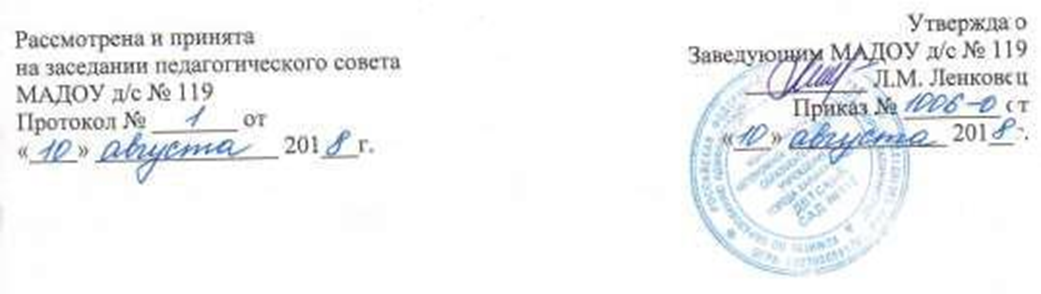 Дополнительная общеобразовательная общеразвивающая программасоциально-педагогической направленности«Знайки»для детей 5-6 летсрок реализации -78 часовРазработчики программы:	Коновалова В.В., педагог дополнительного образования,Шереметьева Н.П., педагог дополнительного образованияг. Калининград, 2018 годСОДЕРЖАНИЕ2.Пояснительная запискаДополнительная общеобразовательная общеразвивающая программа социально-педагогической направленности «Знайки» (далее - Программа) разработана в соответствие с Федеральным законом от 29.12.2012 г. № 273-ФЗ «Об образовании в Российской Федерации», приказом Министерства образования и науки РФ ОТ 29.08.2013 Г. № 1008 «Об утверждении порядка организации и осуществления образовательной деятельности по дополнительным общеобразовательным программам», Положением о дополнительной общеобразовательной общеразвивающей программе МАДОУ д/с № 119.Программа разработана на основе программы Колесниковой Е.В. «От звука к букве. Обучение дошкольников элементам грамоты» и «Математические ступеньки».  Направленность Программы: социально-педагогическая.      Цели и задачи дополнительной общеобразовательной общеразвивающей программы.Цель Программы по обучению грамоте – развитие целостной личности с учётом психофизических особенностей детей, их потребностей, для подготовки к школе.Задачи Программы по подготовке к обучению грамоте:развитие фонематического слуха;развитие графических навыков с целью подготовки руки ребенка к письму;развитие основных движений (упражнения для рук, ног, туловища) и мелкой моторики (упражнения для пальцев и кистей рук).Цель Программы по развитию элементарных математических представлений – ознакомление детей с системой увлекательных математических игр и упражнений, позволяющих подготовить их к обучению в школе.Задачи по развитию элементарных математических представлений:развивать потребность активно мыслить;создавать условия не только для получения знаний, умений и навыков, но и развития математических способностей;приобретать знания о множестве, числе, величине, пространстве и времени как основах математического развития дошкольников;формировать и развивать приёмы умственной деятельности (анализ и синтез, сравнение, обобщение, классификация, моделирование), конструктивные умения (плоскостное моделирование);развивать логическое мышление;формировать инициативность и самостоятельность;формировать простейшие графические умения и навыки;обеспечивать возможность непрерывного обучения в условиях ДОУ.Актуальность.       В возрасте 5-6 лет завершается работа по усвоению элементов грамоты и подготовке руки ребенка к письму. У дошкольников сформированы представления о звуках и буквах русского алфавита, развито фонематическое восприятие, дети владеют первоначальными навыками чтения. Владеют счётными операциями в пределах чисел первого десятка и решают логические задачи на основе зрительно воспринимаемой информации.       Программа строится на основе взаимосвязи двух основных направлений: подготовка дошкольников к обучению грамоте и развитие элементарных математических представлений.            Содержание Программы отбиралось таким образом, чтобы школа могла опереться на достаточно высокий уровень речевого развития ребенка, достигнутого в процессе дошкольного обучения.Отличительные особенности программыОтличительной особенностью данной Программы является то, что она представляет собой систему подготовки, основой которой является интегрированный курс, объединяющий все основные направления, развивающие необходимые качества, навыки, стимулирующие познавательные интересы.   Возраст детей, участвующих в реализации Программы: 5-6 летСроки реализации Программы: 1 годФормы подведения итогов реализации Программы: открытые мероприятия 2 раза в год.3. Планируемые результаты по развитию элементарных математических представленийсчитать по образцу и названному числу в пределах 10;понимать независимость числа от пространственного расположения предметов;писать цифры от 1 до 10; пользоваться математическими знаками: +, -, >, <;записывать решение математической задачи (загадки) с помощью математических знаков, цифр;соотносить количество предметов с соответствующей цифрой;различать количественный и порядковый счёт в пределах десяти; составлять числа от 3 до 10 из двух меньших;понимать смысл пословиц, в которых присутствуют числа;знать геометрические фигуры;рисовать в тетради в клетку геометрические фигуры, символические изображения предметов из геометрических фигур;выкладывать из счётных палочек геометрические фигуры, символические изображения предметов;располагать предметы в убывающем и возрастающем порядке по величине, ширине, высоте, толщине, используя соответствующие определения;делить предмет на 2 -4 и более частей, понимать, что часть меньше целого, а целое больше части;называть последовательно дни недели, месяцы;ориентироваться на листе бумаги, в тетради в клетку;определять положение предметов по отношению к другому лицу;решать логические задачи на сравнение, классификацию, установление последовательности событий, анализ и синтез;понимать задание и выполнять его самостоятельно;проводить самоконтроль и самооценку выполненной работы.Планируемые результаты по подготовке к обучению грамотезнать буквы русского алфавита;писать буквы русского алфавита в   клетке;понимать и использовать в речи термины «звук» и «буква»; различать гласные, согласные, твердые и мягкие согласные, звонкие и глухие согласные звуки;пользоваться графическим обозначением звуков (гласные – красный квадрат, твердые согласные – синий квадрат, мягкие согласные – зеленый квадрат);уметь записывать слово условными обозначениями, буквами;соотносить звук и букву;писать слова, предложения условными обозначениями, буквами; определять ударный слог, ударную гласную и обозначать соответствующим значком;проводить звуковой анализ слов;читать слова, слоги, предложения, небольшие стихотворные тексты;правильно пользоваться терминами «звук», «слог», «слово», «предложение»;составлять предложение из двух, трех слов, анализировать его.4.Учебный планУчебный план по подготовке к обучению грамотеУчебный план по развитию элементарных математических представлений5.Календарный учебный график6. Тематическое планированиеПодготовке к обучению грамотеРазвитие элементарных математических представлений7.Материально-техническое обеспечениеОсновное оборудованиеСпециализированные учебные помещения: кабинет педагога-психолога.Основное учебное оборудование:Детские столы;Детские стульчики;Магнитная доска;Ноутбук.Основное оснащениеДемонстрационный материал :Математика для детей 5 – 6 лет.Звуки и буквы.Раздаточный материал:Счётные палочки; 	«Сложи узор» (кубики);Магнитные цифры;Магнитные буквы;«Цветные счётные палочки Кьюзинера»; Блоки Дьенеша.Дидактические игры:«Готов ли ты к школе. Математика»«Готов ли ты к школе. Развитие речи»;«Цифры-вкладыши» деревянные;«Овощи-вкладыши» деревянные;«Часы- вкладыши» деревянные;«Ферма вкладыши» деревянная;«Транспорт-вкладыши» деревянный; «Найди различия»;«Что забыл нарисовать художник?»;«Паровозик»;«Четвёртый лишний»;«Что сначала, что потом?»;«Классификация»;«Найди пару»;«Времена года».8.Список используемой литературыПрограмма «От звука к букве. Обучение дошкольников элементам грамоты»  Колесникова Е.В.- Москва: «Ювента» 2016«Математические ступеньки»  Колесникова Е.В.-Москва: «Сфера»  2017Звуки и буквы. Демонстрационный материал. Колесникова Е.В.«Развитие звуко - буквенного анализа у детей 5 - 6 лет» Учебно-методическое пособие к рабочей тетради Колесникова Е.В.- Москва: «Ювента»«Математика для детей 5 – 6 лет». Демонстрационный материал«Математика для детей 5 - 6 лет». Методическое пособие к рабочей тетради Колесникова Е.В.«Я считаю до десяти» Колесникова Е.В. .-Москва: «Сфера»  2016«От А до Я» Колесникова Е.В. -Москва: «Бином» 2017  «Тесты для детей 5 лет». Колесникова Е.В. .- Москва: «Ювента» 2015 № разделаНаименование разделаКоличество часов Раздел 1Гласные буквы А,О,У,Ы,Э6Раздел 2Согласные буквы Л,М,Н,Р5Раздел 3Гласные буквы Я,Ю,Е,Ё,И6Раздел 4Согласные буквы (твердые и мягкие)12Раздел 5Закрепление пройденного материала: чтение слов.3Раздел 6Праздник «Букварёнок»1Раздел 7Викторина «Знайки и Грамотейки»1Раздел 8Математический конкурс «Звездочёты»1Раздел 9Открытое занятие «Школьные ступеньки»1Раздел 10Конкурс рисунков на асфальте «Моя любимая игрушка»1Раздел 11 Конкурс поделок из природного материала «Озорные буквы и цифры»1Раздел 12Занятие-презентация «Живые буквы»1Итого39 часов№ разделаНаименование разделаКоличество часов Раздел 1Цифры от 1 до 10.20Раздел 2Решение задач и примеров на сложение и вычитание.12Раздел 3Праздник «Букварёнок»1Раздел 4Викторина «Знайки и Грамотейки»1Раздел 5Математический конкурс «Звездочёты»1Раздел 6Открытое занятие «Школьные ступеньки»1Раздел 7Конкурс рисунков на асфальте «Моя любимая игрушка»1Раздел 8Конкурс поделок из природного материала «Озорные буквы и цифры»1Раздел 9Занятие-презентация «Живые буквы»139 часовНаименованиеПериодНачало учебного периода03 сентября 2018Окончание учебного периода 30 июня 2019Каникулярное время01 июль-31 августа 2019Дни занятийПонедельник, вторник, четверг ( ул. Репина)Вторник, четверг (ул. Войнич) Время проведения занятий Ул. РепинаПонедельник 16.10-16.35 группа «Кнопочки»Вторник  16.40-17.05  группа «Кнопочки»Ул. ВойничВторник, четверг 15.05-15.30группа «Зайчики»Недельная  образовательная нагрузка2 занятияДлительность условного учебного часаНе более 25 минут (третий  год обучения)№темыНаименование  темыКоличество часовТема 1Звук и буква А. 1Тема 2Звук и буква О.1Тема 3Звук и буква У. 1Тема 4Звук и буква Ы. 1Тема 5Звук и буква Э. 1Тема 6Чтение слогов АУ, УА, закрепление пройденного материала.1Тема 7Звук и буква Л, чтение слогов. 1Тема 8Звук и буква М, чтение слогов, чтение слов, ударение.1Тема 9Звук и буква Н, чтение слогов, чтение слов.1Тема 10Звук и буква Р, чтение слогов, знакомство с предложением, чтение предложения1Тема 11Закрепление пройденного материала, гласные и согласные звуки и буквы, чтение слогов, слов.1Тема 12Буква Я, чтение слогов, слов, предложений. 1Тема 13Буква Ю, чтение слогов, слов.1Тема 14Букве Е, чтение слогов, слов, составление предложений.1Тема 15Буква Ё, чтение слогов, слов.1Тема 16Буква И, чтение слогов, слов. 1Тема 17Закрепление пройденного материала.1Тема 18Звуки Г-К, ГЬ-КЬ, буквы Г, К, чтение слогов, составление и условная запись предложений. 1Тема 19Звуки Д-ДЬ, Т-ТЬ, буквы Д, Т, чтение слогов, предложений. 1Тема 20Звуки В-ВЬ, Ф-ФЬ, буквы В, Ф, чтение слогов, предложений.1Тема 21Звуки З-ЗЬ, С-СЬ, буквы З, С, чтение слогов, слов. 1Тема 22Звуки Б-БЬ, П-ПЬ, буквы Б, П, чтение слогов, слов, предложений. 1Тема 23Звуки Х-ХЬ, буква Х, чтение слогов, слов, предложений.1Тема 24Звуки и буквы Ж-Ш, чтение слогов, слов.1Тема 25Звуки и буквы Ч-Щ, чтение слогов, предложений.1Тема 26Звук и буква Ц, чтение слогов, слов, стихотворных текстов.1Тема 27Звук и буква Й, чтение слов, стихотворных текстов.1Тема 28Буква Ь, чтение слов, стихотворных текстов.1Тема 29Буква Ъ, чтение слов, стихотворных текстов.1Тема 30Закрепление пройденного материала: чтение слов, слогов, предложений.1Тема 31Закрепление пройденного материала: чтение слов. Составление и запись предложений.1Тема 32Закрепление пройденного материала: алфавит, чтение стихотворений.1Тема 33Праздник «Букварёнок»1Тема 34Викторина «Знайки и Грамотейки»1Тема 35Математический конкурс «Звездочёты»1Тема 36Открытое занятие «Школьные ступеньки»1Тема 37Конкурс рисунков на асфальте «Моя любимая игрушка»1Тема 38Конкурс поделок из природного материала «Озорные буквы и цифры»1Тема 39Занятие-презентация «Живые буквы»1№темыНаименование темыКоличество часовТема 1Число и цифра 1.1Тема 2Число и цифра 2.1Тема 3Числа и цифры 1,2,3.1Тема 4Числа и цифры 1,2,3,4.1Тема 5Числа и цифры 1,2,3,4,5.1Тема 6Число и цифра 6.1Тема 7Числа и цифры 4,5,6.1Тема 8Числа и цифры 4,5,6.1Тема 9Числа и цифры 1,2,3,4,5,0.1Тема 10Числа и цифры 0,4,5,6.1Тема 11Число и цифра 7.1Тема 12Числа и цифры 1,2,3,4,5,6,7.1Тема 13Числа и цифры 1-8.1Тема 14Порядковый счет.1Тема 15Решение примеров.1Тема 16Знаки > <.1Тема 17Числа и цифры 1-9.1Тема 18Порядковый счет.1Тема 19Число 10.1Тема 20Цифры от 1 до 10.1Тема 21Решение задачи.1Тема 22Решение задач на сложение и вычитание.1Тема 23Решение примеров на сложение и вычитание.1Тема 24Установление соответствия между цифрой и количеством предметов.1Тема 25Решение задач на сложение и вычитание.1Тема 26Решение задачи на вычитание.1Тема 27Решение задачи, отгадывание загадок.1Тема 28Решение математической загадки.1Тема 29Решение задач, знакомство с названием месяца.1Тема 30Порядковый счет.1Тема 31Порядковый счет.1Тема 32Решение задачи, примеров.1Тема 33Праздник «Букварёнок»1Тема 34Викторина «Знайки и Грамотейки»1Тема 35Математический конкурс «Звездочёты»1Тема 36Открытое занятие «Школьные ступеньки»1Тема 37Конкурс рисунков на асфальте «Моя любимая игрушка»1Тема 38Конкурс поделок из природного материала «Озорные буквы и цифры»1Тема 39Занятие-презентация «Живые буквы»1